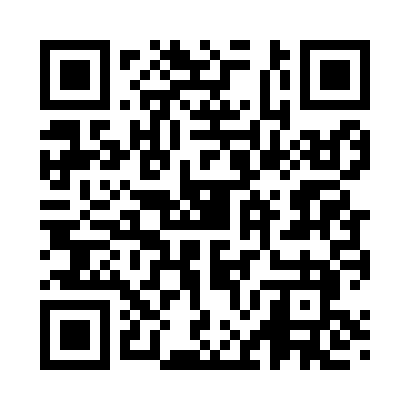 Prayer times for McIntire, Iowa, USAMon 1 Jul 2024 - Wed 31 Jul 2024High Latitude Method: Angle Based RulePrayer Calculation Method: Islamic Society of North AmericaAsar Calculation Method: ShafiPrayer times provided by https://www.salahtimes.comDateDayFajrSunriseDhuhrAsrMaghribIsha1Mon3:465:341:145:208:5510:432Tue3:465:341:155:208:5510:423Wed3:475:351:155:208:5410:424Thu3:485:361:155:208:5410:415Fri3:495:361:155:208:5410:416Sat3:505:371:155:208:5310:407Sun3:515:381:155:208:5310:398Mon3:525:381:165:208:5310:389Tue3:535:391:165:208:5210:3810Wed3:545:401:165:208:5210:3711Thu3:565:411:165:208:5110:3612Fri3:575:411:165:208:5010:3513Sat3:585:421:165:208:5010:3414Sun3:595:431:165:208:4910:3315Mon4:015:441:165:208:4910:3216Tue4:025:451:175:208:4810:3017Wed4:035:461:175:208:4710:2918Thu4:055:471:175:198:4610:2819Fri4:065:481:175:198:4510:2720Sat4:085:491:175:198:4510:2521Sun4:095:501:175:198:4410:2422Mon4:115:511:175:198:4310:2223Tue4:125:511:175:188:4210:2124Wed4:135:521:175:188:4110:2025Thu4:155:531:175:188:4010:1826Fri4:165:551:175:178:3910:1727Sat4:185:561:175:178:3810:1528Sun4:205:571:175:178:3710:1329Mon4:215:581:175:168:3610:1230Tue4:235:591:175:168:3410:1031Wed4:246:001:175:158:3310:08